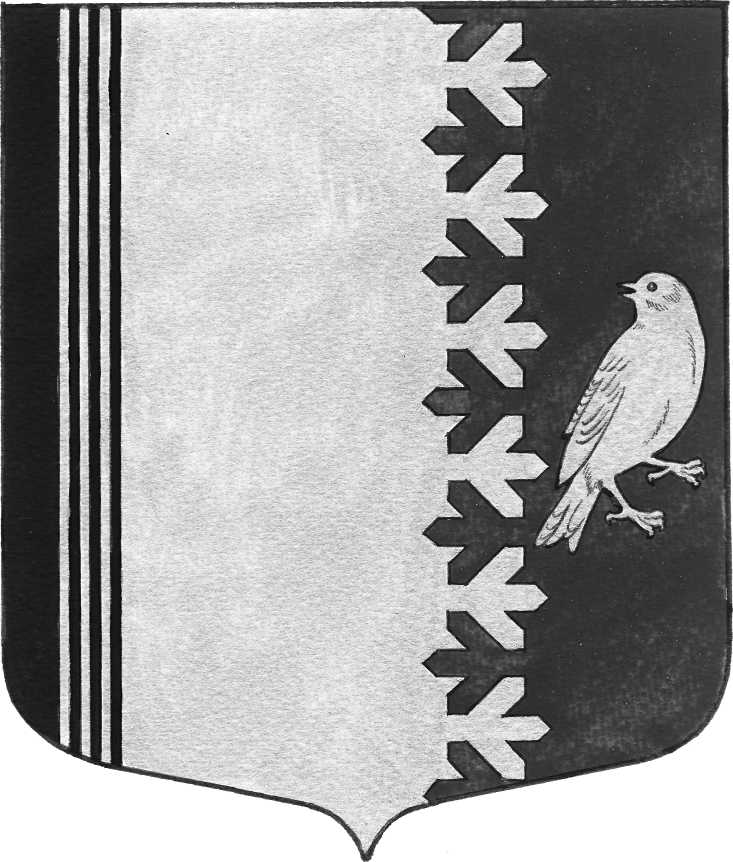   АДМИНИСТРАЦИЯ   МУНИЦИПАЛЬНОГО  ОБРАЗОВАНИЯШУМСКОЕ  СЕЛЬСКОЕ ПОСЕЛЕНИЕКИРОВСКОГО МУНИЦИПАЛЬНОГО  РАЙОНАЛЕНИНГРАДСКОЙ  ОБЛАСТИП О С Т А Н О В Л Е Н И  Еот  17 июля 2019  года № 133«Об утверждении норматива стоимости одного квадратного метраобщей площади жилья на территории муниципальногообразования Шумское сельское поселение Кировского муниципального района Ленинградской области на 3  квартал 2019 года»	В соответствии с распоряжением Правительства Ленинградской области от 11 декабря 2007 года № 536 – р  «О полномочиях при определении средней рыночной  стоимости одного квадратного метра общей площади жилья по муниципальным образованиям Ленинградской области для расчета субсидий, предоставляемых за счет средств областного бюджета Ленинградской области на строительство (приобретение) жилья»  и во исполнение распоряжения комитета по строительству Ленинградской области от 04.12.2015 года № 552 «О мерах по обеспечению осуществления полномочий комитета по строительству Ленинградской области по расчету размера субсидий и социальных выплат, предоставляемых за счет средств областного бюджета Ленинградской области в рамках реализации на территории Ленинградской области федеральных целевых программ и государственных программ Ленинградской области», руководствуясь Приказом министерства строительства и жилищно-коммунального хозяйства Российской Федерации от 21 июня 2019 года № 353/пр « О нормативе стоимости одного квадратного метра общей площади жилого помещения по Российской Федерации на второе полугодие 2019 года и показателях средней рыночной стоимости одного квадратного метра общей площади жилого помещения по субъектам Российской Федерации на III квартал 2019 года»:	 1. Утвердить   на  3  квартал 2019 года  норматив стоимости одного квадратного  метра общей площади жилья на территории муниципального  образования Шумское сельское поселение для расчета размеров субсидий, которым указанные субсидии  предоставляются за счет средств федерального бюджета на приобретение жилых помещений в размере  38 607  руб.Глава   администрации                                                                                             В.Л.УльяновРазослано: дело, отдел УКХ МО Кировский  район, прокуратура КМР, газета «Вестник МО Шумское сельское поселение»